                                                         May – September
EDUCATIONAL/YOUTH GROUP FIELD TRIP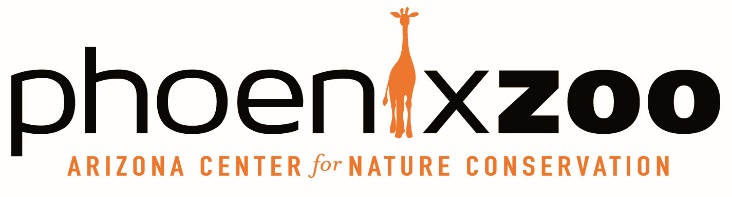 How to Make Your ReservationThank you for your interest in visiting the Phoenix Zoo with your group!We offer an educational rate of $8.00 per person for all youth-oriented groups (including both children and adults) for admission to the Zoo for a minimum of 15 people.  To qualify for these rates, all students must be accompanied by at least one adult (18 years and older) per 10 children.  If you qualify as a ZooReach** school, you are eligible for the $4.00 rate per person.  On the next page is the Educational/Youth Group Field Trip Reservation Form.  Complete the form and e-mail it to our office at teamcallcenter@phoenixzoo.org.  You are welcome to visit on any day of the year (with the one exception of December 25th when the Zoo is closed).Seasonal Warning: Thursdays and Fridays in February, March and April are the busiest times of the year for field trips.  If you are planning a trip during this time, please call our Reservations office at 602-914-4333 for availability.  We limit group reservations each day to maximize your field trip experience.  Some dates may be full.  We recommend visiting earlier in the week or during other months throughout the year when it is less crowded.  If you are interested in Guided Tours, other arrangements are required.  Please complete the bottom portion of the form to reserve a tour.  If the date or time you have chosen is not available, we will call you with other options to ensure we choose a time that maximizes your Zoo experience.**IMPORTANT** Please understand that during your visit your students must be always supervised. Please note that face coverings are optional   during your visit. Once your reservation has been entered into our systems, we will email you back a confirmation e-mail along with a check list for your visit. We recommend that payment or purchase orders be received in advance of your visit for each person in your group. If you choose to pay on site, we accept purchase orders, school or organization checks, credit cards (Visa, MasterCard, American Express, Discover) and cash.  IMPORTANT *** Anyone not paying with and at the same time as the group will be charged the regular admission rate of $29.95 for adults and $19.95 for children age 3-13. It is up to the school to collect money and pay for any adults or chaperones to be included at the school group rate.  Please make sure you are paying for your entire group at once.  Parents cannot pay separately at the Main Entrance Reception Window and receive the discounted pricing.  Additional tickets can be purchased online or at the admissions booth in front of the Zoo at the regular admission price.  Ticket pick-up will be at Reception Window at the main entrance on the day of your visit.If you do not receive the confirmation paperwork within 48 hours of your application, please call us at 602.914.4333.  Again, thank you for your interest in the Phoenix Zoo and enjoy your visit!Reservations Contact:	Address: 	Phoenix Zoo Reservations	455 N. Galvin Pkwy	Phoenix, AZ 85008      E-mail:	teamcallcenter@phoenixzoo.org 	Phone: 	602.914.4333** ZooReach schools are Title One Schools grades K-12 that have at least 50% of their entire enrollment in a free or reduced lunch program as listed by the Arizona Department of Education Health and Nutrition Services.Would you like to add a guided walking tour to your field trip for an additional cost of $2 per person? ____________Tours are designed to be grade specific. Please indicate which topic and grade you would like to add:_____Crazy Classifications (K-2nd Grade) _____Exploring Arizona (3rd and 4th Grade)_____Exploring the Rainforest (3rd -6th Grade)_____Tropical Treasures (6th -12th Grade) _____Exploring Behavioral Enrichment (7th-12th Grade)_____Science in Zoos (9th Grade and up) _____The topics listed above do not cover what we are currently learning. We would like to request a tour with a custom topic based on our area of study.  This custom tour will be an additional cost of $5 per person. Your tour guide will contact you prior to your field trip to clarify what will be covered. To get started, please describe what topics and/or concepts you’d like your tour guide to cover: _________________________________________________________________________________________________________________ _________________________________________________________________________________________________________________Due to current capacity limits, we are not offering discounted group rates for any of our experience venues. If your group would like to visit Stingray Bay, Carousel or Safari Cruiser, we recommend visiting those locations as soon as you arrive to purchase tickets at regular pricing and reserve a time spot. 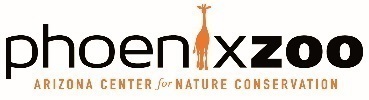 EDUCATIONAL/YOUTH GROUPFIELD TRIP RESERVATION FORMEDUCATIONAL/YOUTH GROUPFIELD TRIP RESERVATION FORMEDUCATIONAL/YOUTH GROUPFIELD TRIP RESERVATION FORMEDUCATIONAL/YOUTH GROUPFIELD TRIP RESERVATION FORMEDUCATIONAL/YOUTH GROUPFIELD TRIP RESERVATION FORMEDUCATIONAL/YOUTH GROUPFIELD TRIP RESERVATION FORMEDUCATIONAL/YOUTH GROUPFIELD TRIP RESERVATION FORMEDUCATIONAL/YOUTH GROUPFIELD TRIP RESERVATION FORMEDUCATIONAL/YOUTH GROUPFIELD TRIP RESERVATION FORMEDUCATIONAL/YOUTH GROUPFIELD TRIP RESERVATION FORMEDUCATIONAL/YOUTH GROUPFIELD TRIP RESERVATION FORMEDUCATIONAL/YOUTH GROUPFIELD TRIP RESERVATION FORMEDUCATIONAL/YOUTH GROUPFIELD TRIP RESERVATION FORMEDUCATIONAL/YOUTH GROUPFIELD TRIP RESERVATION FORMEDUCATIONAL/YOUTH GROUPFIELD TRIP RESERVATION FORMEDUCATIONAL/YOUTH GROUPFIELD TRIP RESERVATION FORMEDUCATIONAL/YOUTH GROUPFIELD TRIP RESERVATION FORMEDUCATIONAL/YOUTH GROUPFIELD TRIP RESERVATION FORMEDUCATIONAL/YOUTH GROUPFIELD TRIP RESERVATION FORMEDUCATIONAL/YOUTH GROUPFIELD TRIP RESERVATION FORMEDUCATIONAL/YOUTH GROUPFIELD TRIP RESERVATION FORMEDUCATIONAL/YOUTH GROUPFIELD TRIP RESERVATION FORMEDUCATIONAL/YOUTH GROUPFIELD TRIP RESERVATION FORMPlease complete all information and return via e-mail teamcallcenter@phoenixzoo.org To receive the discounted rate, a minimum of 15 people is required and 2 weeks’ advance notice. Please complete all information and return via e-mail teamcallcenter@phoenixzoo.org To receive the discounted rate, a minimum of 15 people is required and 2 weeks’ advance notice. Please complete all information and return via e-mail teamcallcenter@phoenixzoo.org To receive the discounted rate, a minimum of 15 people is required and 2 weeks’ advance notice. Please complete all information and return via e-mail teamcallcenter@phoenixzoo.org To receive the discounted rate, a minimum of 15 people is required and 2 weeks’ advance notice. Please complete all information and return via e-mail teamcallcenter@phoenixzoo.org To receive the discounted rate, a minimum of 15 people is required and 2 weeks’ advance notice. Please complete all information and return via e-mail teamcallcenter@phoenixzoo.org To receive the discounted rate, a minimum of 15 people is required and 2 weeks’ advance notice. Please complete all information and return via e-mail teamcallcenter@phoenixzoo.org To receive the discounted rate, a minimum of 15 people is required and 2 weeks’ advance notice. Please complete all information and return via e-mail teamcallcenter@phoenixzoo.org To receive the discounted rate, a minimum of 15 people is required and 2 weeks’ advance notice. Please complete all information and return via e-mail teamcallcenter@phoenixzoo.org To receive the discounted rate, a minimum of 15 people is required and 2 weeks’ advance notice. Please complete all information and return via e-mail teamcallcenter@phoenixzoo.org To receive the discounted rate, a minimum of 15 people is required and 2 weeks’ advance notice. Please complete all information and return via e-mail teamcallcenter@phoenixzoo.org To receive the discounted rate, a minimum of 15 people is required and 2 weeks’ advance notice. Please complete all information and return via e-mail teamcallcenter@phoenixzoo.org To receive the discounted rate, a minimum of 15 people is required and 2 weeks’ advance notice. Please complete all information and return via e-mail teamcallcenter@phoenixzoo.org To receive the discounted rate, a minimum of 15 people is required and 2 weeks’ advance notice. Please complete all information and return via e-mail teamcallcenter@phoenixzoo.org To receive the discounted rate, a minimum of 15 people is required and 2 weeks’ advance notice. Please complete all information and return via e-mail teamcallcenter@phoenixzoo.org To receive the discounted rate, a minimum of 15 people is required and 2 weeks’ advance notice. Please complete all information and return via e-mail teamcallcenter@phoenixzoo.org To receive the discounted rate, a minimum of 15 people is required and 2 weeks’ advance notice. Please complete all information and return via e-mail teamcallcenter@phoenixzoo.org To receive the discounted rate, a minimum of 15 people is required and 2 weeks’ advance notice. Please complete all information and return via e-mail teamcallcenter@phoenixzoo.org To receive the discounted rate, a minimum of 15 people is required and 2 weeks’ advance notice. Please complete all information and return via e-mail teamcallcenter@phoenixzoo.org To receive the discounted rate, a minimum of 15 people is required and 2 weeks’ advance notice. Please complete all information and return via e-mail teamcallcenter@phoenixzoo.org To receive the discounted rate, a minimum of 15 people is required and 2 weeks’ advance notice. Please complete all information and return via e-mail teamcallcenter@phoenixzoo.org To receive the discounted rate, a minimum of 15 people is required and 2 weeks’ advance notice. Please complete all information and return via e-mail teamcallcenter@phoenixzoo.org To receive the discounted rate, a minimum of 15 people is required and 2 weeks’ advance notice. Please complete all information and return via e-mail teamcallcenter@phoenixzoo.org To receive the discounted rate, a minimum of 15 people is required and 2 weeks’ advance notice. Please complete all information and return via e-mail teamcallcenter@phoenixzoo.org To receive the discounted rate, a minimum of 15 people is required and 2 weeks’ advance notice. Please complete all information and return via e-mail teamcallcenter@phoenixzoo.org To receive the discounted rate, a minimum of 15 people is required and 2 weeks’ advance notice. Please complete all information and return via e-mail teamcallcenter@phoenixzoo.org To receive the discounted rate, a minimum of 15 people is required and 2 weeks’ advance notice. Please complete all information and return via e-mail teamcallcenter@phoenixzoo.org To receive the discounted rate, a minimum of 15 people is required and 2 weeks’ advance notice. Please complete all information and return via e-mail teamcallcenter@phoenixzoo.org To receive the discounted rate, a minimum of 15 people is required and 2 weeks’ advance notice. Please complete all information and return via e-mail teamcallcenter@phoenixzoo.org To receive the discounted rate, a minimum of 15 people is required and 2 weeks’ advance notice. Please complete all information and return via e-mail teamcallcenter@phoenixzoo.org To receive the discounted rate, a minimum of 15 people is required and 2 weeks’ advance notice. Please complete all information and return via e-mail teamcallcenter@phoenixzoo.org To receive the discounted rate, a minimum of 15 people is required and 2 weeks’ advance notice. Please complete all information and return via e-mail teamcallcenter@phoenixzoo.org To receive the discounted rate, a minimum of 15 people is required and 2 weeks’ advance notice. Please complete all information and return via e-mail teamcallcenter@phoenixzoo.org To receive the discounted rate, a minimum of 15 people is required and 2 weeks’ advance notice. Please complete all information and return via e-mail teamcallcenter@phoenixzoo.org To receive the discounted rate, a minimum of 15 people is required and 2 weeks’ advance notice. Please complete all information and return via e-mail teamcallcenter@phoenixzoo.org To receive the discounted rate, a minimum of 15 people is required and 2 weeks’ advance notice. Please complete all information and return via e-mail teamcallcenter@phoenixzoo.org To receive the discounted rate, a minimum of 15 people is required and 2 weeks’ advance notice. Please complete all information and return via e-mail teamcallcenter@phoenixzoo.org To receive the discounted rate, a minimum of 15 people is required and 2 weeks’ advance notice. Please complete all information and return via e-mail teamcallcenter@phoenixzoo.org To receive the discounted rate, a minimum of 15 people is required and 2 weeks’ advance notice. Please complete all information and return via e-mail teamcallcenter@phoenixzoo.org To receive the discounted rate, a minimum of 15 people is required and 2 weeks’ advance notice. Please complete all information and return via e-mail teamcallcenter@phoenixzoo.org To receive the discounted rate, a minimum of 15 people is required and 2 weeks’ advance notice. ***A CONFIRMATION WILL BE SENT TO YOU FOLLOWING THIS SUBMISSION******A CONFIRMATION WILL BE SENT TO YOU FOLLOWING THIS SUBMISSION******A CONFIRMATION WILL BE SENT TO YOU FOLLOWING THIS SUBMISSION******A CONFIRMATION WILL BE SENT TO YOU FOLLOWING THIS SUBMISSION******A CONFIRMATION WILL BE SENT TO YOU FOLLOWING THIS SUBMISSION******A CONFIRMATION WILL BE SENT TO YOU FOLLOWING THIS SUBMISSION******A CONFIRMATION WILL BE SENT TO YOU FOLLOWING THIS SUBMISSION******A CONFIRMATION WILL BE SENT TO YOU FOLLOWING THIS SUBMISSION******A CONFIRMATION WILL BE SENT TO YOU FOLLOWING THIS SUBMISSION******A CONFIRMATION WILL BE SENT TO YOU FOLLOWING THIS SUBMISSION******A CONFIRMATION WILL BE SENT TO YOU FOLLOWING THIS SUBMISSION******A CONFIRMATION WILL BE SENT TO YOU FOLLOWING THIS SUBMISSION******A CONFIRMATION WILL BE SENT TO YOU FOLLOWING THIS SUBMISSION******A CONFIRMATION WILL BE SENT TO YOU FOLLOWING THIS SUBMISSION******A CONFIRMATION WILL BE SENT TO YOU FOLLOWING THIS SUBMISSION******A CONFIRMATION WILL BE SENT TO YOU FOLLOWING THIS SUBMISSION******A CONFIRMATION WILL BE SENT TO YOU FOLLOWING THIS SUBMISSION******A CONFIRMATION WILL BE SENT TO YOU FOLLOWING THIS SUBMISSION******A CONFIRMATION WILL BE SENT TO YOU FOLLOWING THIS SUBMISSION******A CONFIRMATION WILL BE SENT TO YOU FOLLOWING THIS SUBMISSION******A CONFIRMATION WILL BE SENT TO YOU FOLLOWING THIS SUBMISSION******A CONFIRMATION WILL BE SENT TO YOU FOLLOWING THIS SUBMISSION******A CONFIRMATION WILL BE SENT TO YOU FOLLOWING THIS SUBMISSION******A CONFIRMATION WILL BE SENT TO YOU FOLLOWING THIS SUBMISSION******A CONFIRMATION WILL BE SENT TO YOU FOLLOWING THIS SUBMISSION******A CONFIRMATION WILL BE SENT TO YOU FOLLOWING THIS SUBMISSION******A CONFIRMATION WILL BE SENT TO YOU FOLLOWING THIS SUBMISSION******A CONFIRMATION WILL BE SENT TO YOU FOLLOWING THIS SUBMISSION******A CONFIRMATION WILL BE SENT TO YOU FOLLOWING THIS SUBMISSION******A CONFIRMATION WILL BE SENT TO YOU FOLLOWING THIS SUBMISSION******A CONFIRMATION WILL BE SENT TO YOU FOLLOWING THIS SUBMISSION******A CONFIRMATION WILL BE SENT TO YOU FOLLOWING THIS SUBMISSION******A CONFIRMATION WILL BE SENT TO YOU FOLLOWING THIS SUBMISSION******A CONFIRMATION WILL BE SENT TO YOU FOLLOWING THIS SUBMISSION******A CONFIRMATION WILL BE SENT TO YOU FOLLOWING THIS SUBMISSION******A CONFIRMATION WILL BE SENT TO YOU FOLLOWING THIS SUBMISSION******A CONFIRMATION WILL BE SENT TO YOU FOLLOWING THIS SUBMISSION******A CONFIRMATION WILL BE SENT TO YOU FOLLOWING THIS SUBMISSION******A CONFIRMATION WILL BE SENT TO YOU FOLLOWING THIS SUBMISSION******A CONFIRMATION WILL BE SENT TO YOU FOLLOWING THIS SUBMISSION***Date of Visit:                            Alternate Date:Date of Visit:                            Alternate Date:Date of Visit:                            Alternate Date:Date of Visit:                            Alternate Date:Date of Visit:                            Alternate Date:Date of Visit:                            Alternate Date:Date of Visit:                            Alternate Date:Date of Visit:                            Alternate Date:Date of Visit:                            Alternate Date:Date of Visit:                            Alternate Date:      Arrival Time                   Departure Time      Arrival Time                   Departure Time      Arrival Time                   Departure Time      Arrival Time                   Departure Time      Arrival Time                   Departure Time      Arrival Time                   Departure Time      Arrival Time                   Departure Time      Arrival Time                   Departure Time      Arrival Time                   Departure Time      Arrival Time                   Departure Time      Arrival Time                   Departure Time      Arrival Time                   Departure Time      Arrival Time                   Departure Time      Arrival Time                   Departure Time      Arrival Time                   Departure Time      Arrival Time                   Departure Time      Arrival Time                   Departure Time      Arrival Time                   Departure Time      Arrival Time                   Departure TimePlease initial here as an agreement that students will be supervised at all times while on Zoo grounds.Please initial here as an agreement that students will be supervised at all times while on Zoo grounds.Please initial here as an agreement that students will be supervised at all times while on Zoo grounds.Please initial here as an agreement that students will be supervised at all times while on Zoo grounds.Please initial here as an agreement that students will be supervised at all times while on Zoo grounds.Please initial here as an agreement that students will be supervised at all times while on Zoo grounds.Please initial here as an agreement that students will be supervised at all times while on Zoo grounds.Please initial here as an agreement that students will be supervised at all times while on Zoo grounds.Full name of school or organization:Full name of school or organization:Full name of school or organization:Full name of school or organization:Full name of school or organization:Full name of school or organization:Full name of school or organization:Full name of school or organization:Full name of school or organization:Full name of school or organization:Full name of school or organization:Full name of school or organization:Full name of school or organization:___________________________________________________________________________________________________________________________________________________________________________________________________________________________________________________________________________________________________________________________________________________________________________________________________________________________________________________________________________________________________________________________________________________________________________________________________________________________________________________________________________________________________________________________________________________________________________________________________________________________________________________________________________________________________________________________________________________________________________________________________________________________________________________________________________________________________________________________________________________________________________________________________________________________________________________________________________________________________________________________________________________________________________Mailing address:Mailing address:Mailing address:Mailing address:________________________________________________________________________________________________________________________________________________________________________________________________________________________________________________________________________________________________________________________________________________________________________________________________________________________________________________________________________________________________________________________________________________________________________________________________________________________________________________________________________________________________________________________________________________________________________________________________________________________________________________________________________________________________________________________________________________________________________________________________________________________________________________________________________________________________________________________________________________________________________________________________________________________________________________________________________________________________________________________________________________________________________________________________________________________________________________________________________________________________________________________________________________________________________________________________________________________________________________________________________________________________________________________City:  City:  ________________________________________________________________________________________________________________________________________________State:State:State:State:State:State:State:State:________________________________________________________________________________________________________________________________________________________________________Zip code:Zip code:Zip code:Zip code:Zip code:Zip code:Zip code:Zip code:________________________________________________________________________________________________________________________________________________________________________Main phone number:  ______________________________Main phone number:  ______________________________Main phone number:  ______________________________Main phone number:  ______________________________Main phone number:  ______________________________Main phone number:  ______________________________Main phone number:  ______________________________Main phone number:  ______________________________Main phone number:  ______________________________Main phone number:  ______________________________Main phone number:  ______________________________Main phone number:  ______________________________Main phone number:  ______________________________Main phone number:  ______________________________Main phone number:  ______________________________Main phone number:  ______________________________Main phone number:  ______________________________Main phone number:  ______________________________Main phone number:  ______________________________Main phone number:  ______________________________Fax number:Fax number:Fax number:Fax number:Fax number:________________________________________________________________________________________________________________________________________________________________________________________________________________________________________________________________________________________________________________________________________________________________________________________________________________________________________________________________________Teacher/Contact name:Teacher/Contact name:Teacher/Contact name:Teacher/Contact name:Teacher/Contact name:Teacher/Contact name:________________________________________________________________________________________________________________________________________________________________________________________________________________________________________________________________________________________________________________________________________________________________________________________________________________________________________________________________________________________________________________________________________________________________________________________________________________________________________________________________Title:Title:Title:Title:Title:Title:________________________________________________________________________________________________________________________________________________________________________________________________________________________________________________________________________Teacher/Contact email address:Teacher/Contact email address:Teacher/Contact email address:Teacher/Contact email address:Teacher/Contact email address:Teacher/Contact email address:Teacher/Contact email address:Teacher/Contact email address:Teacher/Contact email address:_______________________________________________________________________________________________________________________________________________________________________________________________________________________________________________________________________________________________________________________________________________________________________________________________________________________________________________________________________________________________________________________________________________________________________________________________________________________________________________________________________________________________________________________________________________________________________________________________________________________________________________________________________________________________________________________________________________________________________________________________________________________________________________________________________________________________________________________________________________________________________________________________________________________________________________________________________________________________________________________Teacher/Contact phone number:Teacher/Contact phone number:Teacher/Contact phone number:Teacher/Contact phone number:Teacher/Contact phone number:Teacher/Contact phone number:Teacher/Contact phone number:Teacher/Contact phone number:Teacher/Contact phone number:Teacher/Contact phone number:Teacher/Contact phone number:____________________________________________________________________________________________________________________________________________________________________________________________________________________________________________________________________________________________________________________________________________________________________________________________________________________________________________________________________________________________________________________________________________________________________________________________________________________________________________________________________________________________________________________________________________________________________Ext.Ext.Ext.Ext.Ext.________________________________________________________________________________Emergency cell phone number (if avail.):Emergency cell phone number (if avail.):Emergency cell phone number (if avail.):Emergency cell phone number (if avail.):Emergency cell phone number (if avail.):Emergency cell phone number (if avail.):Emergency cell phone number (if avail.):Emergency cell phone number (if avail.):Emergency cell phone number (if avail.):Emergency cell phone number (if avail.):Emergency cell phone number (if avail.):Emergency cell phone number (if avail.):Emergency cell phone number (if avail.):Emergency cell phone number (if avail.):__________________________________________________________________________________________________________________________________________________________________________________________________________________________________________________________________________________________________________________________________________________________________________________________________________________________________________________________________________________________________________________________________________________________________________________________________________________________________________________________________________________________________________________________________________________________________________________________________________________________________________________________________________________________________________________________________________________________________________________________________Grade level of group (please circle all that apply) (Title 1 discounts available K-12th grades only, if you have Pre-K please fill out a separate reservation form for them.)Grade level of group (please circle all that apply) (Title 1 discounts available K-12th grades only, if you have Pre-K please fill out a separate reservation form for them.)Grade level of group (please circle all that apply) (Title 1 discounts available K-12th grades only, if you have Pre-K please fill out a separate reservation form for them.)Grade level of group (please circle all that apply) (Title 1 discounts available K-12th grades only, if you have Pre-K please fill out a separate reservation form for them.)Grade level of group (please circle all that apply) (Title 1 discounts available K-12th grades only, if you have Pre-K please fill out a separate reservation form for them.)Grade level of group (please circle all that apply) (Title 1 discounts available K-12th grades only, if you have Pre-K please fill out a separate reservation form for them.)Grade level of group (please circle all that apply) (Title 1 discounts available K-12th grades only, if you have Pre-K please fill out a separate reservation form for them.)Grade level of group (please circle all that apply) (Title 1 discounts available K-12th grades only, if you have Pre-K please fill out a separate reservation form for them.)Grade level of group (please circle all that apply) (Title 1 discounts available K-12th grades only, if you have Pre-K please fill out a separate reservation form for them.)Grade level of group (please circle all that apply) (Title 1 discounts available K-12th grades only, if you have Pre-K please fill out a separate reservation form for them.)Grade level of group (please circle all that apply) (Title 1 discounts available K-12th grades only, if you have Pre-K please fill out a separate reservation form for them.)Grade level of group (please circle all that apply) (Title 1 discounts available K-12th grades only, if you have Pre-K please fill out a separate reservation form for them.)Grade level of group (please circle all that apply) (Title 1 discounts available K-12th grades only, if you have Pre-K please fill out a separate reservation form for them.)Grade level of group (please circle all that apply) (Title 1 discounts available K-12th grades only, if you have Pre-K please fill out a separate reservation form for them.)Grade level of group (please circle all that apply) (Title 1 discounts available K-12th grades only, if you have Pre-K please fill out a separate reservation form for them.)Grade level of group (please circle all that apply) (Title 1 discounts available K-12th grades only, if you have Pre-K please fill out a separate reservation form for them.)Grade level of group (please circle all that apply) (Title 1 discounts available K-12th grades only, if you have Pre-K please fill out a separate reservation form for them.)Grade level of group (please circle all that apply) (Title 1 discounts available K-12th grades only, if you have Pre-K please fill out a separate reservation form for them.)Grade level of group (please circle all that apply) (Title 1 discounts available K-12th grades only, if you have Pre-K please fill out a separate reservation form for them.)Grade level of group (please circle all that apply) (Title 1 discounts available K-12th grades only, if you have Pre-K please fill out a separate reservation form for them.)Grade level of group (please circle all that apply) (Title 1 discounts available K-12th grades only, if you have Pre-K please fill out a separate reservation form for them.)Grade level of group (please circle all that apply) (Title 1 discounts available K-12th grades only, if you have Pre-K please fill out a separate reservation form for them.)Grade level of group (please circle all that apply) (Title 1 discounts available K-12th grades only, if you have Pre-K please fill out a separate reservation form for them.)Grade level of group (please circle all that apply) (Title 1 discounts available K-12th grades only, if you have Pre-K please fill out a separate reservation form for them.)Grade level of group (please circle all that apply) (Title 1 discounts available K-12th grades only, if you have Pre-K please fill out a separate reservation form for them.)Grade level of group (please circle all that apply) (Title 1 discounts available K-12th grades only, if you have Pre-K please fill out a separate reservation form for them.)Grade level of group (please circle all that apply) (Title 1 discounts available K-12th grades only, if you have Pre-K please fill out a separate reservation form for them.)Grade level of group (please circle all that apply) (Title 1 discounts available K-12th grades only, if you have Pre-K please fill out a separate reservation form for them.)Grade level of group (please circle all that apply) (Title 1 discounts available K-12th grades only, if you have Pre-K please fill out a separate reservation form for them.)Grade level of group (please circle all that apply) (Title 1 discounts available K-12th grades only, if you have Pre-K please fill out a separate reservation form for them.)Grade level of group (please circle all that apply) (Title 1 discounts available K-12th grades only, if you have Pre-K please fill out a separate reservation form for them.)Grade level of group (please circle all that apply) (Title 1 discounts available K-12th grades only, if you have Pre-K please fill out a separate reservation form for them.)Grade level of group (please circle all that apply) (Title 1 discounts available K-12th grades only, if you have Pre-K please fill out a separate reservation form for them.)Grade level of group (please circle all that apply) (Title 1 discounts available K-12th grades only, if you have Pre-K please fill out a separate reservation form for them.)Grade level of group (please circle all that apply) (Title 1 discounts available K-12th grades only, if you have Pre-K please fill out a separate reservation form for them.)Grade level of group (please circle all that apply) (Title 1 discounts available K-12th grades only, if you have Pre-K please fill out a separate reservation form for them.)Grade level of group (please circle all that apply) (Title 1 discounts available K-12th grades only, if you have Pre-K please fill out a separate reservation form for them.)Grade level of group (please circle all that apply) (Title 1 discounts available K-12th grades only, if you have Pre-K please fill out a separate reservation form for them.)Grade level of group (please circle all that apply) (Title 1 discounts available K-12th grades only, if you have Pre-K please fill out a separate reservation form for them.)Grade level of group (please circle all that apply) (Title 1 discounts available K-12th grades only, if you have Pre-K please fill out a separate reservation form for them.)Pre-KPre-KKK111222233345556667789910101010101011111212121212Other (please explain):Other (please explain):Other (please explain):Other (please explain):Other (please explain):Other (please explain):Number of students:   ____________________Number of students:   ____________________Number of students:   ____________________Number of students:   ____________________Number of students:   ____________________Number of students:   ____________________Number of students:   ____________________Number of students:   ____________________Number of students:   ____________________Number of students:   ____________________Number of students:   ____________________Number of students:   ____________________Number of students:   ____________________Number of students:   ____________________Number of students:   ____________________Number of students:   ____________________Number of students:   ____________________Number of students:   ____________________Number of students:   ____________________Number of students:   ____________________Number of adults (including teachers /chaperones/ parents): _______________                                             Number of adults (including teachers /chaperones/ parents): _______________                                             Number of adults (including teachers /chaperones/ parents): _______________                                             Number of adults (including teachers /chaperones/ parents): _______________                                             Number of adults (including teachers /chaperones/ parents): _______________                                             Number of adults (including teachers /chaperones/ parents): _______________                                             Number of adults (including teachers /chaperones/ parents): _______________                                             Number of adults (including teachers /chaperones/ parents): _______________                                             Number of adults (including teachers /chaperones/ parents): _______________                                             Number of adults (including teachers /chaperones/ parents): _______________                                             Number of adults (including teachers /chaperones/ parents): _______________                                             Number of adults (including teachers /chaperones/ parents): _______________                                             Number of adults (including teachers /chaperones/ parents): _______________                                             Number of adults (including teachers /chaperones/ parents): _______________                                             Number of adults (including teachers /chaperones/ parents): _______________                                             Number of adults (including teachers /chaperones/ parents): _______________                                             Number of adults (including teachers /chaperones/ parents): _______________                                             Number of adults (including teachers /chaperones/ parents): _______________                                             Number of adults (including teachers /chaperones/ parents): _______________                                             Number of adults (including teachers /chaperones/ parents): _______________                                             An admission ticket will be issued for everyone in your group. Tickets will be picked up at the Reception window at the Zoo’s Main Entrance on the day of your visit. An admission ticket will be issued for everyone in your group. Tickets will be picked up at the Reception window at the Zoo’s Main Entrance on the day of your visit. An admission ticket will be issued for everyone in your group. Tickets will be picked up at the Reception window at the Zoo’s Main Entrance on the day of your visit. An admission ticket will be issued for everyone in your group. Tickets will be picked up at the Reception window at the Zoo’s Main Entrance on the day of your visit. An admission ticket will be issued for everyone in your group. Tickets will be picked up at the Reception window at the Zoo’s Main Entrance on the day of your visit. An admission ticket will be issued for everyone in your group. Tickets will be picked up at the Reception window at the Zoo’s Main Entrance on the day of your visit. An admission ticket will be issued for everyone in your group. Tickets will be picked up at the Reception window at the Zoo’s Main Entrance on the day of your visit. An admission ticket will be issued for everyone in your group. Tickets will be picked up at the Reception window at the Zoo’s Main Entrance on the day of your visit. An admission ticket will be issued for everyone in your group. Tickets will be picked up at the Reception window at the Zoo’s Main Entrance on the day of your visit. An admission ticket will be issued for everyone in your group. Tickets will be picked up at the Reception window at the Zoo’s Main Entrance on the day of your visit. An admission ticket will be issued for everyone in your group. Tickets will be picked up at the Reception window at the Zoo’s Main Entrance on the day of your visit. An admission ticket will be issued for everyone in your group. Tickets will be picked up at the Reception window at the Zoo’s Main Entrance on the day of your visit. An admission ticket will be issued for everyone in your group. Tickets will be picked up at the Reception window at the Zoo’s Main Entrance on the day of your visit. An admission ticket will be issued for everyone in your group. Tickets will be picked up at the Reception window at the Zoo’s Main Entrance on the day of your visit. An admission ticket will be issued for everyone in your group. Tickets will be picked up at the Reception window at the Zoo’s Main Entrance on the day of your visit. An admission ticket will be issued for everyone in your group. Tickets will be picked up at the Reception window at the Zoo’s Main Entrance on the day of your visit. An admission ticket will be issued for everyone in your group. Tickets will be picked up at the Reception window at the Zoo’s Main Entrance on the day of your visit. An admission ticket will be issued for everyone in your group. Tickets will be picked up at the Reception window at the Zoo’s Main Entrance on the day of your visit. An admission ticket will be issued for everyone in your group. Tickets will be picked up at the Reception window at the Zoo’s Main Entrance on the day of your visit. An admission ticket will be issued for everyone in your group. Tickets will be picked up at the Reception window at the Zoo’s Main Entrance on the day of your visit. An admission ticket will be issued for everyone in your group. Tickets will be picked up at the Reception window at the Zoo’s Main Entrance on the day of your visit. An admission ticket will be issued for everyone in your group. Tickets will be picked up at the Reception window at the Zoo’s Main Entrance on the day of your visit. An admission ticket will be issued for everyone in your group. Tickets will be picked up at the Reception window at the Zoo’s Main Entrance on the day of your visit. An admission ticket will be issued for everyone in your group. Tickets will be picked up at the Reception window at the Zoo’s Main Entrance on the day of your visit. An admission ticket will be issued for everyone in your group. Tickets will be picked up at the Reception window at the Zoo’s Main Entrance on the day of your visit. An admission ticket will be issued for everyone in your group. Tickets will be picked up at the Reception window at the Zoo’s Main Entrance on the day of your visit. An admission ticket will be issued for everyone in your group. Tickets will be picked up at the Reception window at the Zoo’s Main Entrance on the day of your visit. An admission ticket will be issued for everyone in your group. Tickets will be picked up at the Reception window at the Zoo’s Main Entrance on the day of your visit. An admission ticket will be issued for everyone in your group. Tickets will be picked up at the Reception window at the Zoo’s Main Entrance on the day of your visit. An admission ticket will be issued for everyone in your group. Tickets will be picked up at the Reception window at the Zoo’s Main Entrance on the day of your visit. An admission ticket will be issued for everyone in your group. Tickets will be picked up at the Reception window at the Zoo’s Main Entrance on the day of your visit. An admission ticket will be issued for everyone in your group. Tickets will be picked up at the Reception window at the Zoo’s Main Entrance on the day of your visit. An admission ticket will be issued for everyone in your group. Tickets will be picked up at the Reception window at the Zoo’s Main Entrance on the day of your visit. An admission ticket will be issued for everyone in your group. Tickets will be picked up at the Reception window at the Zoo’s Main Entrance on the day of your visit. An admission ticket will be issued for everyone in your group. Tickets will be picked up at the Reception window at the Zoo’s Main Entrance on the day of your visit. An admission ticket will be issued for everyone in your group. Tickets will be picked up at the Reception window at the Zoo’s Main Entrance on the day of your visit. An admission ticket will be issued for everyone in your group. Tickets will be picked up at the Reception window at the Zoo’s Main Entrance on the day of your visit. An admission ticket will be issued for everyone in your group. Tickets will be picked up at the Reception window at the Zoo’s Main Entrance on the day of your visit. An admission ticket will be issued for everyone in your group. Tickets will be picked up at the Reception window at the Zoo’s Main Entrance on the day of your visit. An admission ticket will be issued for everyone in your group. Tickets will be picked up at the Reception window at the Zoo’s Main Entrance on the day of your visit. 